ProfessorNameFunctionPhone      Fax      E-mail addressOptional line 1Optional line 2Düsseldorf, 17.08.2018Heinrich Heine University Düsseldorf   40225 Düsseldorf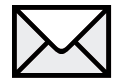 Faculty of Mathematics and Natural Sciencesat the Heinrich Heine University DüsseldorfDean’s office-Doctoral affairs-Universitätsstr. 140225 DüsseldorfHeinrich Heine UniversityDüsseldorfUniversitätsstraße 140225 DüsseldorfBuilding      Level       Room      www.uni-duesseldorf.deConfirmation of sufficient English skillsDear Mr. Vice-Dean,I hereby confirm that  Title First name Surname born on DD.MM.YYYY has sufficient knowledge of English and will do his / her dissertation in English.Düsseldorf, 17/08/2018			_________________________Signature first supervisor
and stamp of the institute